Эломон навига берилган кодA8-BARS181_157, B9-WMC44_188, C6-WMC522_226, C8-WMC522_195, D3-WMC407_141, E1- WMC453_189, E4- WMC453_172, F6 - WMS294_78, G2-WMS495_183, G4- WMS495_159, H2-CFA2201 _ 196 H4 - CFA2201_161, I2- CFD76_166 , I4 CFD76_ 114, J4- WMC367_132 , K3- WMS11_141, L6- WMC314_168, M4- WMS443_111, N1- WMS291_ 122 , O1 - CFA220_286, O3 - CFA220_239, O6- CFA220_200, P3- BARC1138_151, R1- WMC74_172, S1- WMS301_252, T2- WMC397_176, T5-WMC397_133, Y4 - WMS261_155, V2- GPW2181_185, V3- GPW2181_168Аллеллар сони, полиморфизм ахборот таркиби (PIC), (НЕ) гетерозиготалик (PIC га асосан танлаб олинган) ва NE (самарали аллеллар сони)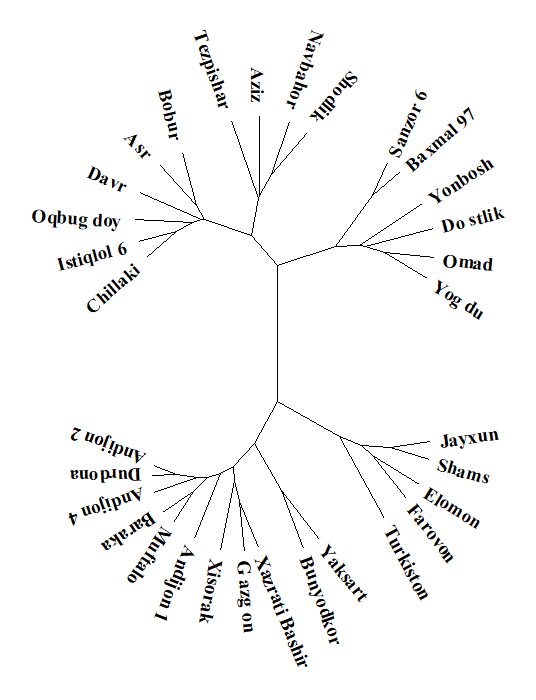 1-расм. Маҳаллий буғдой навларининг SSR-маркерлар бўйича “илдизга” (root) эга бўлган филогенетик дарахти№Маркер номиАллеллар сониАллел ўлчами PIC HЕ NE Ишчи ҳарорат (0C)Хромасомадаги ўрни1BARS1819155-2860,850,867,162,40 1B,7B2WMC449134-2160,830,8476,568,151B3WMC52212102-940,830,8466,557,162A,3D4WMC4077223-780,820,8386,265,872A5WMC4537148-2060,810,8356,154,142A6WMS2947168-1960,780,8075,266,292A7WMS4956155-1810,780,7974,966,754B8CFA22014161-2080,710,75467,152B9CFD764114-1760,690,747466,626D10WMC3675188-2160,690,7463,968,166B11WMS116166-1880,710,7453,964,521A,1B12WMC3146150-2000,620,7243,667,072B13WMS4434166-2530,680,7173,546,845A,5B14WMS2915153-3190,630,73,353,975A15CFA2207186-2270,540,6953,358,36 2A,2B16BARC11384145-1720,650,6943,359,662D17WMC744237-2750,610,6873,262,44D18WMS3494108-2740,540,6873,266,922D19WMS3014209-2770,660,6813,155,62D20WMC3976126-1900,640,6813,164,526B,7B21WMS2614184-2150,590,6783,168,962D22GPW21813154-2700,580,662366,355A,6A